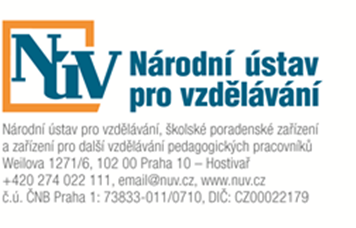 Rozvíjíme kvalitu péče o dětiSešit pro auto-evaluaci pro pracovníky zařízeník internímu a dobrovolnému použitíMetodická pomůcka pro práci se standardy kvality péče o děti v zařízeních pro výkon ústavní a ochranné výchovy a preventivně výchovné péčeHelena Pacnerová, 2015Vysvětlivky:Hodnoty skóru:3 body  =  naplňuje v plném rozsahu 2 body  =  naplňuje s doporučením k úpravám1 bod    =  naplňuje s výhradami0 bodů  =  nenaplňujeBarva skóru:0123 = rozvojový standard0123 = základní standardZnačka * : Standardy, u kterých je označení (*), se netýkají ambulantní formy SVP.	NÁVRH PRO PRÁCI SE SEŠITEMPředkládáme Vám do rukou sešit, který je Vám k dispozici, pokud jej budete chtít použít jako pomůcku při rozvíjení kvality péče ve Vašem zařízení. Jeho použití je zcela dobrovolné, je tedy pouze na Vás, pokud se k tomu rozhodnete či nikoli. Sešit Vás svými otázkami provází v tom, jak můžete o kvalitě a jednotlivých kritériích kvality uvažovat a umožňuje Vám strukturovaný náhled na praxi ve Vašem zařízení. Může být také prostředkem k auto evaluaci Vaší činnosti a poskytnout Vám tak zpětnou vazbu o jednotlivých aspektech péče o děti ve Vašem zařízení. Jeho použití může mít řadu variant a v následujícím textu Vám nastíníme některé z nich.Pro každý standard je v sešitu věnována jedna strana, na které je tabulka se zněním standardu a se čtyřmi po sobě jdoucími kroky. V následujícím textu tedy představujeme postup práce se standardy ve čtyřech krocích, které stavějí na porozumění standardu:Základ - Porozumění standarduZákladním předpokladem pro práci se standardy kvality je dobré porozumění podstatě a cílům standardu. Na začátku práce se standardy kvality se potřebujeme zamyslet nad tím, o čem standard mluví, co si pod ním představujeme, co je jeho cílem v praxi, čeho chce dosáhnout, jaký má mít jeho naplnění dopad pro děti, pracovníky, rodiče, co si představujeme pod jednotlivými zásadami (viz str. 4) ve vztahu k danému standardu.  Do svých úvah a diskuzí můžeme zapojit také rozvahy o svém postoji ke standardu.  Líbí se mi, uznávám ho? Připadá mi zbytečný, nebo je to dokonce něco, s čím se nemohu ztotožnit? Je dobré si proto své porozumění ověřovat, diskutovat o něm, ptát se. Krok 1. Aktuální situace - popisPokud jsme si udělali o standardu konkrétní představu, můžeme se podívat na to, co co v oblasti, které se standard dotýká, děláme. Odmyslíme si tedy nyní cíl standardu a ponecháme si jen vymezenu oblast Např. u standardu 2.1. Přijetí dítěte je realizováno v úzké spolupráci se všemi příslušnými zúčastněnými… se v této fázi soustředíme pouze na hlavní téma standardu, kterým je přijímání nového dítěte do zařízení. Jaká je naše praxe v této oblasti? K tomu v tomto sešitu slouží vždy první řádek pod zněním standardu (viz tabulku od str. 6): Aktuální situace: 1. Popis (nikoli hodnocení) toho, jak vypadá naše praxe v oblasti, kterou specifikuje standard (co a jak děláme). Zatím nehodnotíme, jen se snažíme popsat naše postupy, aktivity např. při přijetí dítěte. Krok 2. Aktuální situace - zhodnoceníPoté co si utřídíme aktivity, postupy, které v naší praxi děláme ve vztahu k oblasti, kterou popisuje standard, můžeme zkusit podívat se na naši praxi skrze kritéria kvality uvedená ve standardu. Např. u standardu 2.1. Přijetí dítěte je realizováno v úzké spolupráci se všemi příslušnými zúčastněnými… je kritériem kvality to, že do přijetí jsou všichni zúčastnění zapojeni, jsou diskutovány představy o cílech a možnostech péče se všemi zúčastněnými atd. Můžeme se ptát, nakolik naše praxe konkretizovaná v kroku 2 je nebo není v souladu se standardem, tj. např. nakolik zapojujeme dítě i ostatní při přijetí dítěte do zařízení, nakolik s nimi diskutujeme jejich představy? V tomto bodě často dochází k jednomu opomenutí, které je pro význam standardu zpravidla zcela zásadní. Standard funguje pouze v kontextu osmi zásad, které jsou vytyčeny před všechny standardy a platí tak pro každý z nich zvlášť. Je tedy potřeba dívat se na to, jak je naše praxe v souladu se zásadami, tj. jak zohledňujeme potřeby jednotlivých dětí, jejich věk, rozumový vývoj apod. K provázení touto fází je určena druhá otázka v tabulce: 2. Čím konkrétně standard nyní naplňujeme/nenaplňujeme s ohledem na zásady.  Pro naši orientaci si můžeme v posledním řádku každé tabulky označit na škále 0–3, jak v naplňování standardu sami sebe hodnotíme.Krok 3. Plán dalších krokůZjistili jsme, jak na tom jsme ve vztahu ke standardům, a víme, co konkrétně v naší praxi standard naplňuje a/nebo nenaplňuje. Jak se rozhodneme s tím naložit? K tomu slouží třetí otázka v každé tabulce: Co, za jakým účelem a jakými kroky bychom chtěli ještě změnit. Důležité je věnovat se jednotlivým fázím otázky zvlášť, tedy co, za jakým účelem a jakými kroky. Můžeme si nejprve říci, co konkrétně bychom chtěli změnit. Např. můžeme chtít zavést kontaktování rodičů společně s nově umístěným dítětem co nejdříve po příchodu dítěte do zařízení, pokud nešli s ním (a je-li to v zájmu dítěte atd.). Za jakým účelem? Např. abychom podpořili co neranější kontakt dítěte s rodiči, navázali spolupráci, pozvali rodiče. Jakými kroky novou praxi zavedeme? Co je pro to potřeba udělat? Např. na poradě hovořit o možnostech, jak to dělat, jaké jsou přínosy a rizika, jak s riziky pracovat, jaké je naladění týmu, a na základě společně stanovených kroků začít praxi provádět.Krok 4. Písemné podkladyV tabulce je předposlední řádek s názvem písemné podklady. V řádku je vždy jedno ze tří následujících sdělení: a) Tento standard je zapotřebí mít písemně specifikován. Ve kterých Vašich dokumentech máte standard specifikován (název dokumentu, případně čísla stran); b) Tento standard nepožaduje písemnou specifikaci. Pokud ji ale přesto máte, doporučujeme zde uvést, ve kterých dokumentech máte standard specifikován (název dokumentu, případně čísla stran); c) Tento standard definuje nároky pro existující písemný dokument. Mezi 67 standardy je celkem 9 standardů, které vyžadují písemnou specifikaci (např. písemná specifikace poslání a cílů činnosti, stanovení role klíčového pracovníka vůči dítěti apod.). Každé zařízení může zvolit jinou cestu v tom, kam, do kterých existujících případně nových dokumentů písemnou specifikaci vloží. Protože se ale praxe zařízení může časem měnit, což bude vyžadovat i proměnu písemné specifikace, doporučujeme si vést v této tabulce názvy a čísla stran dokumentů, ve kterých je informace uložena.V zásadě ve vztahu ke standardům rozlišujeme písemné podklady trojího typu. Výše jsme popsali první typ, kdy je pro daný standard vytvořen nějaký dokument, který zahrnuje popis postupu práce zařízení v dané oblasti.Druhým typem podkladů jsou doplňující podklady, které mohou naplňování standardu doložit či doplnit. To je např. plán dalšího vzdělávání pedagogického pracovníka, dohoda se supervizorem, zápisy z porad apod. Tyto podklady jsou ve standardech označovány jako zdroje nebo možné zdroje a nevyžadují od zařízení žádnou další přípravu. V tabulce tohoto sešitu si zařízení může (ale nemusí) vést evidenci také těchto dokládajících nebo doplňkových písemných podkladů, což může to být užitečné např. při kontrole apod.Dále jsou mezi standardy celkem tři standardy, které specifikují nároky na již existující dokumenty jako je plán rozvoje osobnosti dítěte, dohoda o dobrovolném pobytu a smlouva o prodlouženém pobytu. Písemným podkladem je tedy samotný PROD či dohoda, smlouva.Varianty práce se sešitemSe sešitem lze pracovat velmi různě a tvořivosti se meze nekladou. Nicméně pro inspiraci uvádíme několik příkladů:a) týmová spolupráceV rámci setkání týmu, porad apod. lze vymezit určitý čas, nebo zorganizovat tematické setkání a vybrat konkrétní standardy, které jsou např. v zařízení z nějakého důvodu aktuální. V týmu by měl být zvolen někdo, kdo bude moderovat diskuzi nad porozuměním standardu, popisem praxe, hodnocením, plánem jednotlivých kroků apod. Výstupem setkání může být vyplněný list, ale především porozumění vlastní praxi ve vztahu ke standardům a nástin dalšího směru.b) štafetaV zařízení můžeme využít různých pracovních pozic a profilací a zadat jednotlivcům či profesním skupinkám, aby na standardu pracovali. Poté sumarizovat výsledky, pojmenovat společné a případné sporné body a diskutovat o řešení.c) individuální přípravaNe vždy je celé zařízení motivováno k práci na standardech, ne vždy je každý pracovník nakloněn práci ve skupinkách. Je možné na jednotlivý standard také pohlížet ze své vlastní pozice a uplatňovat svůj pohled, přinést závěry vedoucímu, nebo na poradu apod.Se sešitem mohou pracovníci zařízení pracovat buď chronologicky, tedy od začátku do konce, nebo výběrově, kdy si na základě určitých kritérií vyberou standardy nebo oblasti standardů, které řeší dříve než jiné. Takovými kritérii může být předchozí zhodnocení, že v dané oblasti zařízení potřebuje změnu nebo potřebuje vyvolat diskuzi, nebo takovým podnětem může být nějaká událost z poslední doby, která téma otevřela, apod. Doporučujeme také sešit používat cyklicky, tedy po čase se ke standardům vracet, vyhodnocovat znova, vyhodnocovat dosažení dříve navržených změn apod.Na závěr tedy nezbývá než popřát hodně inspirativní práce, pokud se do práce se sešitem, Rozvíjíme kvalitu péče, pustíte. ZÁSADYPro každý jednotlivý standard platí zároveň osm základních zásad:Péče je realizována v souladu s nejlepším zájmem dítěte, s ohledem na jeho věk, rozumové schopnosti, duševní a tělesný zdravotní stav a rodinný kontext. Péče je realizována v souladu s individuálními potřebami dítěte. Péče směřuje k rozvoji samostatnosti, aktivní účasti dítěte ve společnosti, k posilování sebedůvěry, identity dítěte a k rozvoji tělesných, duševních, citových a sociálních dovedností dítěte.Péče splňuje požadavky na poskytování péče podle zákona č. 109/2002 Sb. Péče je v souladu s principem rovného přístupu k dětem zejména bez ohledu na rasu, barvu pleti, pohlaví, jazyk, náboženství, politické nebo jiné přesvědčení, národnostní, etnický nebo sociální původ, právní či společenské postavení, socioekonomické možnosti, zdravotní postižení, sexuální orientaci atd.Péče zajišťuje naplňování práv dětí. Péče vychází z aktuálních odborných poznatků.Zařízením deklarované postupy jsou naplňovány v praxi.VYMEZENÍ ČINNOSTI A INFORMOVANOSTShrnující záměr:Děti vědí, jak o ně bude v zařízení pečováno, s kým jej budou sdílet, kdo se o ně bude starat a co se od nich očekává. Zařízení má zpracované informace o své činnosti, které jsou srozumitelné a dostupné dětem, osobám odpovědným za výchovu a dalším příslušným subjektům. Děti vědí, co mají dělat v případě, když se cítí nespokojené.  Existují mechanismy vedoucí k prevenci a nápravě porušení práv a povinností, o kterých jsou informovány děti, osoby odpovědné za výchovu i zaměstnanci. PRŮBĚH PÉČE A NÁVAZNÉ SLUŽBY   Shrnující záměr:Přijetí, pobyt i odchod dítěte ze zařízení je realizován s respektem k potřebám dítěte a jeho zájmům. Dítěti je poskytována individuální podpora pro jeho komplexní rozvoj, uskutečňování vzdělávacích a výchovných cílů a pro přípravu na samostatný život. Děti jsou podporovány v udržení kontaktů s jejich blízkými osobami a podílejí se na rozhodování o důležitých aspektech svého života. Děti a osoby odpovědné za výchovu jsou seznámeny se svými právy a povinnostmi a vědí, co se od nich očekává. 3. PERSONÁLNÍ AGENDA   Shrnující záměr:O děti se stará dostatek kvalifikovaných zaměstnanců, kteří jsou odborně podporováni a znají své kompetence a odpovědnosti. Zařízení uplatňuje odpovědný výběr zaměstnanců a dalších příslušných osob (dobrovolníků, stážistů atd.). Existují mechanismy prevence a kontroly, které zabraňují možnosti nevhodného jednání s dětmi.ORGANIZAČNÍ ASPEKTY     Shrnující záměr:O děti pečuje tým zaměstnanců, kteří vědí, kdo je řídí a komu se zodpovídají. Existují postupy spolupráce a sdílení informací uvnitř týmu i s dalšími zapojenými subjekty, které dbají na ochranu soukromí a osobních údajů dítěte a jeho rodiny. Zařízení pravidelně sleduje a hodnotí naplňování svého poslání, cílů a kvality poskytované péče a zohledňuje názory dětí, zaměstnanců a dalších zapojených osob.PROSTŘEDÍ VÝKONU PÉČE    Shrnující záměr:Děti mají vytvořeno bezpečné prostředí, které umožňuje poskytování požadovaných služeb ve vztahu k jejich oprávněným zájmům a specifickým potřebám.Slovníček pojmůIndividuální výchovný plán: Plán výchovně vzdělávací péče o konkrétního klienta ve středisku výchovné péče, ve kterém jsou na základě potřeb klienta vymezeny cíle spolupráce, podmínky a postupy, jak jich dosáhnout v různých oblastech života klienta. Individuální plán upravuje Metodický pokyn upřesňující podmínky činnosti SVP, vydaný MŠMT roku 2007.Intervize: Aktivita v rámci týmu pracovníků, která zahrnuje sdílení a rozbor případové práce, zpětnou vazbu od účastníků intervizní skupiny, vzájemnou podporu a inspiraci pro další rozvoj případové práce. Klíčový pracovník: Pro konkrétní dítě určený pedagogický nebo sociální pracovník zařízení, který sleduje vývoj dítěte, všímá si jeho potřeb a spokojenosti, monitoruje výsledky péče, koordinuje zajištění potřeb dítěte, udržuje pravidelný individuální kontakt s dítětem, hájí jeho zájmy; může koordinovat aktivity, činnosti a služby poskytované dítěti, může být klíčovou osobou pro předávání informací o dítěti mezi zařízením a školou nebo zdravotnickým zařízením.  Osoba společensky blízká: Osoba, ke které má dítě citový vztah, který není jen přechodný, a pokud je zřejmé, že by nedostatek styku s touto osobou pro dítě znamenal újmu. Dítě má právo stýkat se s těmito osobami, pokud tyto osoby se stykem souhlasí. (Definice vychází z Občanského zákoníku č. 89/2012 Sb., § 927.)Prevence rizikového chování: Systém opatření, která mají předcházet, zamezit prohlubování a šíření či opakování nežádoucího jevu – rizikového chování. Rizikovým chováním označujeme takové chování, v jehož důsledku dochází k prokazatelnému nárůstu zdravotních, sociálních, výchovných a dalších rizik pro jedince nebo společnost. (Definice vychází z Miovský et al.: Primární prevence rizikového chování ve školství. Tišnov: Sdružení SCAN, 2010.)Program rozvoje osobnosti dítěte: Plán výchovně vzdělávací péče o konkrétní dítě vypracovaný v zájmu rozvoje osobnosti dítěte v zařízení pro výkon ústavní a ochranné výchovy, obsahuje reflexi současného stavu, diagnostické poznatky, cíl péče a jednotlivé postupy v různých oblastech života dítěte. (Vychází ze zákona č. 109/2002 Sb., ve znění pozdějších předpisů, a vyhlášky č. 438/2006 Sb.) Supervize: Nástroj rozvoje profesních dovedností, posilování vztahů v pracovním týmu a náhledu na problematické situace. V procesu supervize poskytuje externí pracovník (supervizor) supervidovanému jednotlivci nebo týmu zpětnou vazbu k jeho práci. Supervize má většinou formu rozhovoru. Příloha 1: Šablona pro tvorbu PROD a IVPPROGRAM ROZVOJE OSOBNOSTI DÍTĚTE  Jméno dítěte: Datum narození: Ročník a rok školní docházky:Střednědobé a krátkodobé cíle péče o dítě v zařízení pro výkon ústavní a ochranné výchovy; zejm. vyhodnocení předchozích cílů a způsob dalšího vzdělávání, zapojení do zájmové činnosti, do odpovídajících skupinových, socializačních kontaktů a kontaktů s rodinou.Osobnostní charakteristika dětí ovlivňující edukační proces (např. emoční stabilita, temperament, charakter, osobní tempo, samostatnost, adaptace na změny)Současný stav, zhodnocení uplynulého období:  Cíl: Plán a postupy:Vztah k lidem (např. postavení v kolektivu, vztah k vrstevníkům, k opačnému pohlaví, k dospělým autoritám – ženy, muži, vztah k sobě, sociální zdatnost)Současný stav, zhodnocení uplynulého období:  Cíl: Plán a postupy:Kontakt a vztahy s rodinou nebo jinými blízkými osobami (např. četnost, forma, emoční ladění, iniciativa, spolupráce)Současný stav, zhodnocení uplynulého období:  Cíl: Plán a postupy:Sebeobslužné dovednosti (např. hygiena, stolování, vzhled – úprava)Současný stav, zhodnocení uplynulého období:  Cíl: Plán a postupy:Vztah k povinnostem v zařízeníSoučasný stav, zhodnocení uplynulého období:  Cíl: Plán a postupy:Školní dovednosti a vzdělávací potřeby (např. vztah ke škole, vypracovávání domácích úkolů)Současný stav, zhodnocení uplynulého období:  Cíl:Plán a postupy:Zájmy, kroužky a profesní orientaceSoučasný stav, zhodnocení uplynulého období:  Cíl:Plán a postupy:8.  Další/jiná významná oblast – ........................................Současný stav, zhodnocení uplynulého období:  Cíl:Plán a postupy:9.  Přání/vyjádření dítěteS programem rozvoje osobnosti dítěte je dítě seznámeno adekvátně věku, plánu v jednotlivých položkách se účastní.………………  ……….......................  ...........................………….......  ...........................................Dne 		Podpis dítěte 		Podpis zástupce zařízení 	Podpis ředitele/ředitelkyDalší vyhodnocení programu rozvoje osobnosti zpracovává určený pracovník / vychovatel výchovné (rodinné skupiny) na základě poznatků o uplynulé a aktuální situaci dítěte pravidelně, nejméně však 1x za půl kalendářního roku. Označí splnění zadaných cílů a stanoví nové, s nimiž dítě důkladně seznámí, projedná cíle, prostředky, podmínky, s nimiž mohou k jejich dosažení výchovní pracovníci a děti v budoucím období pracovat (viz výše). Diagnostický ústav pomáhá metodickým vedením a kontrolou.INDIVIDUÁLNÍ VÝCHOVNÝ PLÁN    												           Jméno dítěte:Datum a místo narození:Ročník a rok školní docházky:Adresa trvalého pobytu/bydliště:Kontakt na osobu odpovědnou za výchovu dítěte: Organizační uspořádání výchovně vzdělávací péče o klienta ve středisku výchovné péče vychází z cílů a potřeb, které jsou vyjádřeny v individuálním výchovném plánu. Středisko klientovi nabízí diagnostické, preventivně výchovné, terapeutické a poradenské služby. Při vypracovávání individuálního výchovného plánu vychází středisko z výsledků diagnostiky klienta. Dále jsou vybrány metody, postupy a podmínky nabízené služby podle možnosti klienta a povahy problémů.  Důvod žádosti klienta o přijetí do péče SVP:Vymezení cílů, kterých chce klient a osoba odpovědná za výchovu dosáhnout:Vymezení podmínek spolupráce mezi SVP, klientem, osobou odpovědnou za výchovu nezletilého klienta včetně volby postupů a metod, které budou na základě popisu současného stavu (případně zhodnocení již poskytované péče) respektujícího diagnostické poznatky (SVP nebo jiných institucí) v dané oblasti směřovat k cíli poskytované péče.Situace a soužití v rodině 									     Současný stav:Cíl:Metody, postupy, podmínky:Vzdělávání ve škole, další vzdělávací dráha  										 Současný stav:Cíl:	Metody, postupy, podmínky:Ostatní sociální vztahy a vazby                                                                                                                                                    Současný stav:Cíl:Metody, postupy, podmínky:Vztah ke zdraví, zdravý životní styl, péče o sebe                                                                                                                                                   Současný stav:Cíl:Metody, postupy, podmínky:Další/jiná významná oblast - ............................                                                                                                                                                           Současný stav:Cíl: Metody, postupy, podmínky:Plán osobního rozvoje klienta (časová osa a priority jednotlivých oblastí, přístup klienta atp.)Přání/vyjádření klientaS individuálním výchovným plánem, na jehož tvorbě jsem se aktivně podílel/a, souhlasím.……………………………..					 …....………….......................…………Podpis klienta 					Podpis osoby odpovědné za výchovu……………………………..					 …....………….......................…………Dne 	1 A CÍLE A POSLÁNÍ ČINNOSTI1 A CÍLE A POSLÁNÍ ČINNOSTI1 A CÍLE A POSLÁNÍ ČINNOSTI1.1.Zařízení má písemně stanovenou specifikaci cílové skupiny.Zařízení má písemně stanovenou specifikaci cílové skupiny.Aktuální situace: 1. Popis (nikoli hodnocení) toho, jak vypadá naše praxe v oblasti, kterou specifikuje standard (co a jak děláme).2. Čím konkrétně standard nyní naplňujeme/nenaplňujeme s ohledem na zásadyAktuální situace: 1. Popis (nikoli hodnocení) toho, jak vypadá naše praxe v oblasti, kterou specifikuje standard (co a jak děláme).2. Čím konkrétně standard nyní naplňujeme/nenaplňujeme s ohledem na zásadyPlán dalších kroků:Co, za jakým účelem a jakými kroky bychom chtěli ještě změnitPlán dalších kroků:Co, za jakým účelem a jakými kroky bychom chtěli ještě změnitPísemné podklady: Tento standard je zapotřebí mít písemně specifikován. Ve kterých našich dokumentech máme standard specifikován (název dokumentu, případně čísla stran).Písemné podklady: Tento standard je zapotřebí mít písemně specifikován. Ve kterých našich dokumentech máme standard specifikován (název dokumentu, případně čísla stran).Jak byste se ohodnotiliJak byste se ohodnotili0………...1………...2………...31.2.Zařízení má písemně definovány své cíle, činnost, poslání, zásady a základní principy poskytované péče, které respektují individuální kontext situace dítěte a jeho rodinné situace a kontinuitu jeho vývoje. Zařízení má písemně definovány své cíle, činnost, poslání, zásady a základní principy poskytované péče, které respektují individuální kontext situace dítěte a jeho rodinné situace a kontinuitu jeho vývoje. Aktuální situace: 1. Popis (nikoli hodnocení) toho, jak vypadá naše praxe v oblasti, kterou specifikuje standard (co a jak děláme).2. Čím konkrétně standard nyní naplňujeme/nenaplňujeme s ohledem na zásadyAktuální situace: 1. Popis (nikoli hodnocení) toho, jak vypadá naše praxe v oblasti, kterou specifikuje standard (co a jak děláme).2. Čím konkrétně standard nyní naplňujeme/nenaplňujeme s ohledem na zásadyPlán dalších kroků:Co, za jakým účelem a jakými kroky bychom chtěli ještě změnitPlán dalších kroků:Co, za jakým účelem a jakými kroky bychom chtěli ještě změnitPísemné podklady: Tento standard je zapotřebí mít písemně specifikován. Ve kterých Vašich dokumentech máte standard specifikován (název dokumentu, případně čísla stran).Písemné podklady: Tento standard je zapotřebí mít písemně specifikován. Ve kterých Vašich dokumentech máte standard specifikován (název dokumentu, případně čísla stran).Jak byste se ohodnotiliJak byste se ohodnotili0………...1………...2………...31.3.Místo a doba, během níž je péče poskytována, odpovídají cílům zařízení, potřebám cílové skupiny a potřebám těch, kteří jsou poskytováním péče dotčeni. Místo a doba, během níž je péče poskytována, odpovídají cílům zařízení, potřebám cílové skupiny a potřebám těch, kteří jsou poskytováním péče dotčeni. Aktuální situace: 1. Popis (nikoli hodnocení) toho, jak vypadá naše praxe v oblasti, kterou specifikuje standard (co a jak děláme).2. Čím konkrétně standard nyní naplňujeme/nenaplňujeme s ohledem na zásadyAktuální situace: 1. Popis (nikoli hodnocení) toho, jak vypadá naše praxe v oblasti, kterou specifikuje standard (co a jak děláme).2. Čím konkrétně standard nyní naplňujeme/nenaplňujeme s ohledem na zásadyPlán dalších kroků:Co, za jakým účelem a jakými kroky bychom chtěli ještě změnitPlán dalších kroků:Co, za jakým účelem a jakými kroky bychom chtěli ještě změnitPísemné podklady: Tento standard nepožaduje písemnou specifikaci. Pokud ji ale přesto máte, doporučujeme zde uvést, ve kterých dokumentech máte standard specifikován (název dokumentu, případně čísla stran)Písemné podklady: Tento standard nepožaduje písemnou specifikaci. Pokud ji ale přesto máte, doporučujeme zde uvést, ve kterých dokumentech máte standard specifikován (název dokumentu, případně čísla stran)Jak byste se ohodnotiliJak byste se ohodnotili0………...1………...2………...31.4.Zařízení má písemně specifikovanou svoji úlohu v systému péče o ohrožené děti na místní, regionální, případně nadregionální úrovni.Zařízení má písemně specifikovanou svoji úlohu v systému péče o ohrožené děti na místní, regionální, případně nadregionální úrovni.Aktuální situace: 1. Popis (nikoli hodnocení) toho, jak vypadá naše praxe v oblasti, kterou specifikuje standard (co a jak děláme).2. Čím konkrétně standard nyní naplňujeme/nenaplňujeme s ohledem na zásadyAktuální situace: 1. Popis (nikoli hodnocení) toho, jak vypadá naše praxe v oblasti, kterou specifikuje standard (co a jak děláme).2. Čím konkrétně standard nyní naplňujeme/nenaplňujeme s ohledem na zásadyPlán dalších kroků:Co, za jakým účelem a jakými kroky bychom chtěli ještě změnitPlán dalších kroků:Co, za jakým účelem a jakými kroky bychom chtěli ještě změnitPísemné podklady: Tento standard je zapotřebí mít písemně specifikován. Ve kterých Vašich dokumentech máte standard specifikován (název dokumentu, případně čísla stran).Písemné podklady: Tento standard je zapotřebí mít písemně specifikován. Ve kterých Vašich dokumentech máte standard specifikován (název dokumentu, případně čísla stran).Jak byste se ohodnotiliJak byste se ohodnotili0………...1………...2………...31 B INFORMOVANOST1 B INFORMOVANOST1 B INFORMOVANOSTZařízení informuje děti, osoby odpovědné za výchovu, zaměstnance a odbornou veřejnost o poskytované péči, jejích cílech, zásadách a dostupnosti. Zařízení informuje děti, osoby odpovědné za výchovu, zaměstnance a odbornou veřejnost o poskytované péči, jejích cílech, zásadách a dostupnosti. Aktuální situace: 1. Popis (nikoli hodnocení) toho, jak vypadá naše praxe v oblasti, kterou specifikuje standard (co a jak děláme).2. Čím konkrétně standard nyní naplňujeme/nenaplňujeme s ohledem na zásadyAktuální situace: 1. Popis (nikoli hodnocení) toho, jak vypadá naše praxe v oblasti, kterou specifikuje standard (co a jak děláme).2. Čím konkrétně standard nyní naplňujeme/nenaplňujeme s ohledem na zásadyPlán dalších kroků:Co, za jakým účelem a jakými kroky bychom chtěli ještě změnitPlán dalších kroků:Co, za jakým účelem a jakými kroky bychom chtěli ještě změnitPísemné podklady: Tento standard nepožaduje písemnou specifikaci. Pokud ji ale přesto máte, doporučujeme zde uvést, ve kterých dokumentech máte standard specifikován (název dokumentu, případně čísla stran)Písemné podklady: Tento standard nepožaduje písemnou specifikaci. Pokud ji ale přesto máte, doporučujeme zde uvést, ve kterých dokumentech máte standard specifikován (název dokumentu, případně čísla stran)Jak byste se ohodnotiliJak byste se ohodnotili0………...1………...2………...3Zveřejňované informace odpovídají skutečnosti a jsou průběžně aktualizovány.Zveřejňované informace odpovídají skutečnosti a jsou průběžně aktualizovány.Aktuální situace: 1. Popis (nikoli hodnocení) toho, jak vypadá naše praxe v oblasti, kterou specifikuje standard (co a jak děláme).2. Čím konkrétně standard nyní naplňujeme/nenaplňujeme s ohledem na zásadyAktuální situace: 1. Popis (nikoli hodnocení) toho, jak vypadá naše praxe v oblasti, kterou specifikuje standard (co a jak děláme).2. Čím konkrétně standard nyní naplňujeme/nenaplňujeme s ohledem na zásadyPlán dalších kroků:Co, za jakým účelem a jakými kroky bychom chtěli ještě změnitPlán dalších kroků:Co, za jakým účelem a jakými kroky bychom chtěli ještě změnitPísemné podklady: Tento standard nepožaduje písemnou specifikaci. Pokud ji ale přesto máte, doporučujeme zde uvést, ve kterých dokumentech máte standard specifikován (název dokumentu, případně čísla stran)Písemné podklady: Tento standard nepožaduje písemnou specifikaci. Pokud ji ale přesto máte, doporučujeme zde uvést, ve kterých dokumentech máte standard specifikován (název dokumentu, případně čísla stran)Jak byste se ohodnotiliJak byste se ohodnotili0………...1………...2………...31 C KVALITA A EFEKTIVITA PÉČE1 C KVALITA A EFEKTIVITA PÉČEZařízení uplatňuje interní a externí mechanismy pravidelného hodnocení naplňování poslání, cílů a kvality poskytované péče včetně vyhodnocování zpětných vazeb a stížností (např. vyhodnocování Programu rozvoje osobnosti dítěte, supervize, porady o dětech, jednání pedagogické rady, stížnosti, evaluační dotazníky, dotazníkové šetření, zpětné vazby ze spolusprávy).Zařízení uplatňuje interní a externí mechanismy pravidelného hodnocení naplňování poslání, cílů a kvality poskytované péče včetně vyhodnocování zpětných vazeb a stížností (např. vyhodnocování Programu rozvoje osobnosti dítěte, supervize, porady o dětech, jednání pedagogické rady, stížnosti, evaluační dotazníky, dotazníkové šetření, zpětné vazby ze spolusprávy).Aktuální situace: 1. Popis (nikoli hodnocení) toho, jak vypadá naše praxe v oblasti, kterou specifikuje standard (co a jak děláme).2. Čím konkrétně standard nyní naplňujeme/nenaplňujeme s ohledem na zásadyPlán dalších kroků:Co, za jakým účelem a jakými kroky bychom chtěli ještě změnitPísemné podklady: Tento standard nepožaduje písemnou specifikaci. Pokud ji ale přesto máte, doporučujeme zde uvést, ve kterých dokumentech máte standard specifikován (název dokumentu, případně čísla stran)Jak byste se ohodnotili0………...1………...2………...3Zařízení zjišťuje názory od dětí a osob odpovědných za výchovu na poskytovanou péči.Aktuální situace: 1. Popis (nikoli hodnocení) toho, jak vypadá naše praxe v oblasti, kterou specifikuje standard (co a jak děláme).2. Čím konkrétně standard nyní naplňujeme/nenaplňujeme s ohledem na zásadyPlán dalších kroků:Co, za jakým účelem a jakými kroky bychom chtěli ještě změnitPísemné podklady: Tento standard nepožaduje písemnou specifikaci. Pokud ji ale přesto máte, doporučujeme zde uvést, ve kterých dokumentech máte standard specifikován (název dokumentu, případně čísla stran)Jak byste se ohodnotili0………...1………...2………...3Do evaluace péče poskytované zařízením jsou zapojováni také zaměstnanci.Aktuální situace: 1. Popis (nikoli hodnocení) toho, jak vypadá naše praxe v oblasti, kterou specifikuje standard (co a jak děláme).2. Čím konkrétně standard nyní naplňujeme/nenaplňujeme s ohledem na zásadyPlán dalších kroků:Co, za jakým účelem a jakými kroky bychom chtěli ještě změnitPísemné podklady: Tento standard nepožaduje písemnou specifikaci. Pokud ji ale přesto máte, doporučujeme zde uvést, ve kterých dokumentech máte standard specifikován (název dokumentu, případně čísla stran)Jak byste se ohodnotili0………...1………...2………...3Zařízení má písemně definovány postupy, jak si mohou děti a blízké osoby dítěte stěžovat, jak je stížnost evidována a jak je s ní dále nakládáno. Zařízení zajistí, aby v řešení stížnosti nebyla zapojena osoba, která je předmětem stížnosti, a dále minimalizuje riziko, že bude s dítětem nebo blízkou osobou dítěte po podání stížnosti zacházeno negativně z důvodu řešení stížnosti. Zařízení má písemně definovány postupy, jak si mohou děti a blízké osoby dítěte stěžovat, jak je stížnost evidována a jak je s ní dále nakládáno. Zařízení zajistí, aby v řešení stížnosti nebyla zapojena osoba, která je předmětem stížnosti, a dále minimalizuje riziko, že bude s dítětem nebo blízkou osobou dítěte po podání stížnosti zacházeno negativně z důvodu řešení stížnosti. Aktuální situace: 1. Popis (nikoli hodnocení) toho, jak vypadá naše praxe v oblasti, kterou specifikuje standard (co a jak děláme).2. Čím konkrétně standard nyní naplňujeme/nenaplňujeme s ohledem na zásadyAktuální situace: 1. Popis (nikoli hodnocení) toho, jak vypadá naše praxe v oblasti, kterou specifikuje standard (co a jak děláme).2. Čím konkrétně standard nyní naplňujeme/nenaplňujeme s ohledem na zásadyPlán dalších kroků:Co, za jakým účelem a jakými kroky bychom chtěli ještě změnitPlán dalších kroků:Co, za jakým účelem a jakými kroky bychom chtěli ještě změnitPísemné podklady: Tento standard je zapotřebí mít písemně specifikován. Ve kterých Vašich dokumentech máte standard specifikován (název dokumentu, případně čísla stran).Písemné podklady: Tento standard je zapotřebí mít písemně specifikován. Ve kterých Vašich dokumentech máte standard specifikován (název dokumentu, případně čísla stran).Jak byste se ohodnotiliJak byste se ohodnotili0………...1………...2………...3Děti a osoby odpovědné za výchovu jsou srozumitelně informovány o možných formách stížností (formální, neformální apod.), o tom, jak a komu si mohou stěžovat, jak bude stížnost evidována, kdo a jak ji bude vyřizovat a v jaké lhůtě. Jsou jim k dispozici kontaktní údaje na osoby, kterým si mohou stěžovat. Děti a osoby odpovědné za výchovu jsou srozumitelně informovány o možných formách stížností (formální, neformální apod.), o tom, jak a komu si mohou stěžovat, jak bude stížnost evidována, kdo a jak ji bude vyřizovat a v jaké lhůtě. Jsou jim k dispozici kontaktní údaje na osoby, kterým si mohou stěžovat. Aktuální situace: 1. Popis (nikoli hodnocení) toho, jak vypadá naše praxe v oblasti, kterou specifikuje standard (co a jak děláme).2. Čím konkrétně standard nyní naplňujeme/nenaplňujeme s ohledem na zásadyAktuální situace: 1. Popis (nikoli hodnocení) toho, jak vypadá naše praxe v oblasti, kterou specifikuje standard (co a jak děláme).2. Čím konkrétně standard nyní naplňujeme/nenaplňujeme s ohledem na zásadyPlán dalších kroků:Co, za jakým účelem a jakými kroky bychom chtěli ještě změnitPlán dalších kroků:Co, za jakým účelem a jakými kroky bychom chtěli ještě změnitPísemné podklady: Tento standard nepožaduje písemnou specifikaci. Pokud ji ale přesto máte, doporučujeme zde uvést, ve kterých dokumentech máte standard specifikován (název dokumentu, případně čísla stran)Písemné podklady: Tento standard nepožaduje písemnou specifikaci. Pokud ji ale přesto máte, doporučujeme zde uvést, ve kterých dokumentech máte standard specifikován (název dokumentu, případně čísla stran)Jak byste se ohodnotiliJak byste se ohodnotili0………...1………...2………...3Z hodnocení kvality péče a stížností jsou vyvozována příslušná opatření v další péči o děti.Z hodnocení kvality péče a stížností jsou vyvozována příslušná opatření v další péči o děti.Aktuální situace: 1. Popis (nikoli hodnocení) toho, jak vypadá naše praxe v oblasti, kterou specifikuje standard (co a jak děláme).2. Čím konkrétně standard nyní naplňujeme/nenaplňujeme s ohledem na zásadyAktuální situace: 1. Popis (nikoli hodnocení) toho, jak vypadá naše praxe v oblasti, kterou specifikuje standard (co a jak děláme).2. Čím konkrétně standard nyní naplňujeme/nenaplňujeme s ohledem na zásadyPlán dalších kroků:Co, za jakým účelem a jakými kroky bychom chtěli ještě změnitPlán dalších kroků:Co, za jakým účelem a jakými kroky bychom chtěli ještě změnitPísemné podklady: Tento standard nepožaduje písemnou specifikaci. Pokud ji ale přesto máte, doporučujeme zde uvést, ve kterých dokumentech máte standard specifikován (název dokumentu, případně čísla stran)Písemné podklady: Tento standard nepožaduje písemnou specifikaci. Pokud ji ale přesto máte, doporučujeme zde uvést, ve kterých dokumentech máte standard specifikován (název dokumentu, případně čísla stran)Jak byste se ohodnotiliJak byste se ohodnotili0………...1………...2………...32 A UMISŤOVÁNÍ A PŘIJÍMÁNÍ DÍTĚTE2 A UMISŤOVÁNÍ A PŘIJÍMÁNÍ DÍTĚTEPřijetí dítěte je realizováno v úzké spolupráci se všemi příslušnými zúčastněnými. Zařízení projednává s dítětem, osobou odpovědnou za výchovu a relevantními subjekty, přání a představy, očekávání, cíle a možnosti péče. Názor všech zúčastněných je aktivně zjišťován, zvažován a je mu přikládána váha.Přijetí dítěte je realizováno v úzké spolupráci se všemi příslušnými zúčastněnými. Zařízení projednává s dítětem, osobou odpovědnou za výchovu a relevantními subjekty, přání a představy, očekávání, cíle a možnosti péče. Názor všech zúčastněných je aktivně zjišťován, zvažován a je mu přikládána váha.Aktuální situace: 1. Popis (nikoli hodnocení) toho, jak vypadá naše praxe v oblasti, kterou specifikuje standard (co a jak děláme).2. Čím konkrétně standard nyní naplňujeme/nenaplňujeme s ohledem na zásadyPlán dalších kroků:Co, za jakým účelem a jakými kroky bychom chtěli ještě změnitPísemné podklady: Tento standard nepožaduje písemnou specifikaci. Pokud ji ale přesto máte, doporučujeme zde uvést, ve kterých dokumentech máte standard specifikován (název dokumentu, případně čísla stran)Jak byste se ohodnotili0………...1………...2………...3*Zařízení vytváří podmínky pro spolupráci s rodinou dítěte nebo náhradní rodinou a příslušnými subjekty při realizaci přemístění dítěte do rodiny nebo do náhradní rodinné péče.   Aktuální situace: 1. Popis (nikoli hodnocení) toho, jak vypadá naše praxe v oblasti, kterou specifikuje standard (co a jak děláme).2. Čím konkrétně standard nyní naplňujeme/nenaplňujeme s ohledem na zásadyPlán dalších kroků:Co, za jakým účelem a jakými kroky bychom chtěli ještě změnitPísemné podklady: Tento standard nepožaduje písemnou specifikaci. Pokud ji ale přesto máte, doporučujeme zde uvést, ve kterých dokumentech máte standard specifikován (název dokumentu, případně čísla stran)Jak byste se ohodnotili0………...1………...2………...3Zařízení seznamuje děti a osoby odpovědné za výchovu s jejich povinnostmi vyplývajícími z pobytu nebo činnosti dítěte v zařízení a s postupy pro podporu a kontrolu jejich naplňování a s důsledky při nedodržení povinností.Aktuální situace: 1. Popis (nikoli hodnocení) toho, jak vypadá naše praxe v oblasti, kterou specifikuje standard (co a jak děláme).2. Čím konkrétně standard nyní naplňujeme/nenaplňujeme s ohledem na zásadyPlán dalších kroků:Co, za jakým účelem a jakými kroky bychom chtěli ještě změnitPísemné podklady: Tento standard nepožaduje písemnou specifikaci. Pokud ji ale přesto máte, doporučujeme zde uvést, ve kterých dokumentech máte standard specifikován (název dokumentu, případně čísla stran)Jak byste se ohodnotili0………...1………...2………...3*Při přijímání dítěte zařízení vyžaduje potřebnou dokumentaci a dostatečné informace o dítěti a vytváří vhodné podmínky pro jeho přijetí. Při předávání dítěte zajišťuje předání potřebné dokumentace a informací.Aktuální situace: 1. Popis (nikoli hodnocení) toho, jak vypadá naše praxe v oblasti, kterou specifikuje standard (co a jak děláme).2. Čím konkrétně standard nyní naplňujeme/nenaplňujeme s ohledem na zásadyPlán dalších kroků:Co, za jakým účelem a jakými kroky bychom chtěli ještě změnitPísemné podklady: Tento standard nepožaduje písemnou specifikaci. Pokud ji ale přesto máte, doporučujeme zde uvést, ve kterých dokumentech máte standard specifikován (název dokumentu, případně čísla stran)Jak byste se ohodnotili0………...1………...2………...3*Dítě je o plánovaném umístění nebo přemístění (např. v rámci zařízení, z jednoho zařízení do druhého) a jeho důvodu s dostatečným předstihem informováno, dítěti i jeho rodině je při umístění nebo přemístění dítěte poskytována podpora.Aktuální situace: 1. Popis (nikoli hodnocení) toho, jak vypadá naše praxe v oblasti, kterou specifikuje standard (co a jak děláme).2. Čím konkrétně standard nyní naplňujeme/nenaplňujeme s ohledem na zásadyPlán dalších kroků:Co, za jakým účelem a jakými kroky bychom chtěli ještě změnitPísemné podklady: Tento standard nepožaduje písemnou specifikaci. Pokud ji ale přesto máte, doporučujeme zde uvést, ve kterých dokumentech máte standard specifikován (název dokumentu, případně čísla stran)Jak byste se ohodnotili0………...1………...2………...3*Dítě dostává při přijetí a dále v průběhu péče, kdykoli je to potřeba, informace, zejména o důvodu a předpokládané délce umístění, o chodu zařízení, na koho se může obracet, když bude potřebovat pomoc, o tom, jak bude probíhat kontakt s jeho blízkými osobami, o naplňování svých práv a o svých povinnostech. Aktuální situace: 1. Popis (nikoli hodnocení) toho, jak vypadá naše praxe v oblasti, kterou specifikuje standard (co a jak děláme).2. Čím konkrétně standard nyní naplňujeme/nenaplňujeme s ohledem na zásadyPlán dalších kroků:Co, za jakým účelem a jakými kroky bychom chtěli ještě změnitPísemné podklady: Tento standard nepožaduje písemnou specifikaci. Pokud ji ale přesto máte, doporučujeme zde uvést, ve kterých dokumentech máte standard specifikován (název dokumentu, případně čísla stran)Jak byste se ohodnotili0………...1………...2………...3*Zařízení podporuje společné umístění sourozenců a uvnitř zařízení vytváří podmínky pro jejich blízké soužití (např. umístění v jednom pokoji, rodinné skupině). Pokud společné umístění sourozenců není ze závažných důvodů realizováno, zařízení aktivně podporuje udržování pravidelného osobního kontaktu mezi sourozenci.Aktuální situace: 1. Popis (nikoli hodnocení) toho, jak vypadá naše praxe v oblasti, kterou specifikuje standard (co a jak děláme).2. Čím konkrétně standard nyní naplňujeme/nenaplňujeme s ohledem na zásadyPlán dalších kroků:Co, za jakým účelem a jakými kroky bychom chtěli ještě změnitPísemné podklady: Tento standard nepožaduje písemnou specifikaci. Pokud ji ale přesto máte, doporučujeme zde uvést, ve kterých dokumentech máte standard specifikován (název dokumentu, případně čísla stran)Jak byste se ohodnotili0………...1………...2………...3*Dítě má možnost přinést si do zařízení své oblíbené předměty a věci denní potřeby (zejména ošacení, hračky, fotografie, knihy), které chce mít u sebe. Zařízení aktivně podporuje brzký kontakt dítěte s příbuznými a se společensky blízkými osobami po přijetí do zařízení. Aktuální situace: 1. Popis (nikoli hodnocení) toho, jak vypadá naše praxe v oblasti, kterou specifikuje standard (co a jak děláme).2. Čím konkrétně standard nyní naplňujeme/nenaplňujeme s ohledem na zásadyPlán dalších kroků:Co, za jakým účelem a jakými kroky bychom chtěli ještě změnitPísemné podklady: Tento standard nepožaduje písemnou specifikaci. Pokud ji ale přesto máte, doporučujeme zde uvést, ve kterých dokumentech máte standard specifikován (název dokumentu, případně čísla stran)Jak byste se ohodnotili0………...1………...2………...3*Dohoda o dobrovolném pobytu dítěte s osobou odpovědnou za výchovu dítěte musí obsahovat konkrétní cíle pobytu, vymezení délky pobytu, práva a povinnosti smluvních stran a výpovědní důvody. Má vypracovaná pravidla pro situace, kdy lze umístění dítěte / zletilé nezaopatřené osoby do zařízení na základě dohody odmítnout. Při uzavírání dohod je postupováno tak, aby se na jejich vzniku dotčené strany aktivně podílely a aby mohly rozumět účelu a obsahu dohod.Není určen pro DD, DDŠ, VÚ (týká se DÚ a SVP).Aktuální situace: 1. Popis (nikoli hodnocení) toho, jak vypadá naše praxe v oblasti, kterou specifikuje standard (co a jak děláme).2. Čím konkrétně standard nyní naplňujeme/nenaplňujeme s ohledem na zásadyPlán dalších kroků:Co, za jakým účelem a jakými kroky bychom chtěli ještě změnitPísemné podklady: Tento standard definuje nároky pro existující písemný dokument.  Jak byste se ohodnotili0………...1………...2………...3*Smlouva o prodlouženém pobytu v zařízení musí obsahovat konkrétní vymezení práv a povinností smluvních stran, výpovědní důvody a lhůty. Výpovědní lhůty mají zohlednit důvod výpovědi i postavení zletilé nezaopatřené osoby tak, aby bylo minimalizováno riziko jejího sociálního vyloučení. Při uzavírání smlouvy je postupováno tak, aby se na jejich vzniku dotčené strany aktivně podílely a aby mohly rozumět účelu a obsahu dohod.Aktuální situace: 1. Popis (nikoli hodnocení) toho, jak vypadá naše praxe v oblasti, kterou specifikuje standard (co a jak děláme).2. Čím konkrétně standard nyní naplňujeme/nenaplňujeme s ohledem na zásadyPlán dalších kroků:Co, za jakým účelem a jakými kroky bychom chtěli ještě změnitPísemné podklady: Tento standard definuje nároky pro existující písemný dokument.  Jak byste se ohodnotili0………...1………...2………...32 B VÝKON PÉČE2 B VÝKON PÉČEZařízení aktivně předchází vzniku předsudků a jejich negativních dopadů na děti ze strany okolí zařízení, ke kterému by mohlo dojít v souvislosti s poskytováním péče. Aktuální situace: 1. Popis (nikoli hodnocení) toho, jak vypadá naše praxe v oblasti, kterou specifikuje standard (co a jak děláme).2. Čím konkrétně standard nyní naplňujeme/nenaplňujeme s ohledem na zásadyPlán dalších kroků:Co, za jakým účelem a jakými kroky bychom chtěli ještě změnitPísemné podklady: Tento standard nepožaduje písemnou specifikaci. Pokud ji ale přesto máte, doporučujeme zde uvést, ve kterých dokumentech máte standard specifikován (název dokumentu, případně čísla stran)Jak byste se ohodnotili0………...1………...2………...3Zařízení zajišťuje prevenci rizikového chování. Preventivní postupy využívají mezioborového přístupu, odpovídají potřebám cílové skupiny a podporují ji v dosažení optimálního tělesného, duševního a sociálního zdraví. Postupy směřují vždy k minimalizaci rizik spojených s rizikovým chováním.Aktuální situace: 1. Popis (nikoli hodnocení) toho, jak vypadá naše praxe v oblasti, kterou specifikuje standard (co a jak děláme).2. Čím konkrétně standard nyní naplňujeme/nenaplňujeme s ohledem na zásadyPlán dalších kroků:Co, za jakým účelem a jakými kroky bychom chtěli ještě změnitPísemné podklady: Tento standard nepožaduje písemnou specifikaci. Pokud ji ale přesto máte, doporučujeme zde uvést, ve kterých dokumentech máte standard specifikován (název dokumentu, případně čísla stran)Jak byste se ohodnotili0………...1………...2………...3*Zařízení zajišťuje individuální výchovu ke zdravému životnímu stylu, k péči o tělo, sexuální výchovu včetně výchovy k partnerství a rodičovství.  Aktuální situace: 1. Popis (nikoli hodnocení) toho, jak vypadá naše praxe v oblasti, kterou specifikuje standard (co a jak děláme).2. Čím konkrétně standard nyní naplňujeme/nenaplňujeme s ohledem na zásadyPlán dalších kroků:Co, za jakým účelem a jakými kroky bychom chtěli ještě změnitPísemné podklady: Tento standard nepožaduje písemnou specifikaci. Pokud ji ale přesto máte, doporučujeme zde uvést, ve kterých dokumentech máte standard specifikován (název dokumentu, případně čísla stran)Jak byste se ohodnotili0………...1………...2………...3*Zařízení aktivně vytváří podmínky (včetně organizačních a administrativních pravidel) pro vytvoření a/nebo udržování kontaktu dítěte s rodinou a blízkými osobami ve formě návštěv rodičů a blízkých osob v zařízení, návštěv dítěte u osob odpovědných za výchovu, telefonické, elektronické a listinné korespondence. Aktuální situace: 1. Popis (nikoli hodnocení) toho, jak vypadá naše praxe v oblasti, kterou specifikuje standard (co a jak děláme).2. Čím konkrétně standard nyní naplňujeme/nenaplňujeme s ohledem na zásadyPlán dalších kroků:Co, za jakým účelem a jakými kroky bychom chtěli ještě změnitPísemné podklady: Tento standard nepožaduje písemnou specifikaci. Pokud ji ale přesto máte, doporučujeme zde uvést, ve kterých dokumentech máte standard specifikován (název dokumentu, případně čísla stran)Jak byste se ohodnotili0………...1………...2………...3*Dětem je poskytována podpora a pomoc pro poznávání a orientaci v jejich osobním životním příběhu (např. uchovávání fotografií ze života dítěte, předmětů symbolizujících vzpomínky, vedení podstatných informací).Aktuální situace: 1. Popis (nikoli hodnocení) toho, jak vypadá naše praxe v oblasti, kterou specifikuje standard (co a jak děláme).2. Čím konkrétně standard nyní naplňujeme/nenaplňujeme s ohledem na zásadyPlán dalších kroků:Co, za jakým účelem a jakými kroky bychom chtěli ještě změnitPísemné podklady: Tento standard nepožaduje písemnou specifikaci. Pokud ji ale přesto máte, doporučujeme zde uvést, ve kterých dokumentech máte standard specifikován (název dokumentu, případně čísla stran)Jak byste se ohodnotili0………...1………...2………...3Zařízení má zpracován Program rozvoje osobnosti (PROD) nebo Individuální výchovný plán (IVP). Zařízení zajišťuje, že PROD/IVP je implementován do programů a činností s dětmi a je živým nástrojem péče o dítě.  S obsahem PROD/IVP je dítě seznámeno a může se k němu vyjádřit.Aktuální situace: 1. Popis (nikoli hodnocení) toho, jak vypadá naše praxe v oblasti, kterou specifikuje standard (co a jak děláme).2. Čím konkrétně standard nyní naplňujeme/nenaplňujeme s ohledem na zásadyPlán dalších kroků:Co, za jakým účelem a jakými kroky bychom chtěli ještě změnitPísemné podklady: Tento standard definuje nároky pro existující písemný dokument.  Jak byste se ohodnotili0………...1………...2………...3*Zařízení určí klíčového pracovníka (pedagogický nebo sociální pracovník) pro každé dítě a písemně stanoví jeho roli ve vztahu k naplňování potřeb dítěte.Aktuální situace: 1. Popis (nikoli hodnocení) toho, jak vypadá naše praxe v oblasti, kterou specifikuje standard (co a jak děláme).2. Čím konkrétně standard nyní naplňujeme/nenaplňujeme s ohledem na zásadyPlán dalších kroků:Co, za jakým účelem a jakými kroky bychom chtěli ještě změnitPísemné podklady: Tento standard je zapotřebí mít písemně specifikován. Ve kterých Vašich dokumentech máte standard specifikován (název dokumentu, případně čísla stran).Jak byste se ohodnotili0………...1………...2………...3Vztahy pracovníků k dětem v zařízení jsou založeny na respektu a porozumění. Pracovník věnuje dítěti individuální pozornost, snaží se o budování důvěry v jejich vzájemném vztahu a podporuje dítě v naplňování jeho potenciálu.Aktuální situace: 1. Popis (nikoli hodnocení) toho, jak vypadá naše praxe v oblasti, kterou specifikuje standard (co a jak děláme).2. Čím konkrétně standard nyní naplňujeme/nenaplňujeme s ohledem na zásadyPlán dalších kroků:Co, za jakým účelem a jakými kroky bychom chtěli ještě změnitPísemné podklady: Tento standard nepožaduje písemnou specifikaci. Pokud ji ale přesto máte, doporučujeme zde uvést, ve kterých dokumentech máte standard specifikován (název dokumentu, případně čísla stran)Jak byste se ohodnotili0………...1………...2………...3*Zařízení podporuje zapojení dítěte do sociálních vztahů v rámci zařízení, podporuje navazování přátelských vztahů mezi dětmi a předchází vzniku jakýchkoli forem izolace od ostatních nebo vzniku šikany.Aktuální situace: 1. Popis (nikoli hodnocení) toho, jak vypadá naše praxe v oblasti, kterou specifikuje standard (co a jak děláme).2. Čím konkrétně standard nyní naplňujeme/nenaplňujeme s ohledem na zásadyPlán dalších kroků:Co, za jakým účelem a jakými kroky bychom chtěli ještě změnitPísemné podklady: Tento standard nepožaduje písemnou specifikaci. Pokud ji ale přesto máte, doporučujeme zde uvést, ve kterých dokumentech máte standard specifikován (název dokumentu, případně čísla stran)Jak byste se ohodnotili0………...1………...2………...3Motivační systém výchovně-vzdělávacího procesu je transparentní pro děti a zaměstnance, respektuje cíle, zásady a principy péče a práva všech zúčastněných osob, upřednostňuje pozitivní motivaci dítěte.  Aktuální situace: 1. Popis (nikoli hodnocení) toho, jak vypadá naše praxe v oblasti, kterou specifikuje standard (co a jak děláme).2. Čím konkrétně standard nyní naplňujeme/nenaplňujeme s ohledem na zásadyPlán dalších kroků:Co, za jakým účelem a jakými kroky bychom chtěli ještě změnitPísemné podklady: Tento standard nepožaduje písemnou specifikaci. Pokud ji ale přesto máte, doporučujeme zde uvést, ve kterých dokumentech máte standard specifikován (název dokumentu, případně čísla stran)Jak byste se ohodnotili0………...1………...2………...3Pedagogičtí pracovníci i děti jsou seznámeni s možnými následky nepatřičného chování dětí a zvolené výchovné postupy jsou v souladu s výchovnými cíli, přiměřené a časově omezené. O realizovaných opatřeních ve výchově u dětí je veden záznam a jsou součástí osobního spisu dítěte. Aktuální situace: 1. Popis (nikoli hodnocení) toho, jak vypadá naše praxe v oblasti, kterou specifikuje standard (co a jak děláme).2. Čím konkrétně standard nyní naplňujeme/nenaplňujeme s ohledem na zásadyPlán dalších kroků:Co, za jakým účelem a jakými kroky bychom chtěli ještě změnitPísemné podklady: Tento standard nepožaduje písemnou specifikaci. Pokud ji ale přesto máte, doporučujeme zde uvést, ve kterých dokumentech máte standard specifikován (název dokumentu, případně čísla stran)Jak byste se ohodnotili0………...1………...2………...3*Způsob fungování zařízení zajišťuje dítěti ochranu jeho osobního prostoru a soukromí, a to především v těchto oblastech: uchovávání osobních věcí dítěte, jejich kontrola a úklid, vstup do pokoje dítěte, návštěvy, prohlídky dětí, zacházení s papírovou a elektronickou korespondencí a s účty na sociálních sítích, telefonické hovory, užívání mobilního telefonu, vykonávání osobní hygieny, podávání léků, případně výkon zdravotnické pomoci, získávání potřeb osobní hygieny, možnost „být“ sám.Aktuální situace: 1. Popis (nikoli hodnocení) toho, jak vypadá naše praxe v oblasti, kterou specifikuje standard (co a jak děláme).2. Čím konkrétně standard nyní naplňujeme/nenaplňujeme s ohledem na zásadyPlán dalších kroků:Co, za jakým účelem a jakými kroky bychom chtěli ještě změnitPísemné podklady: Tento standard nepožaduje písemnou specifikaci. Pokud ji ale přesto máte, doporučujeme zde uvést, ve kterých dokumentech máte standard specifikován (název dokumentu, případně čísla stran)Jak byste se ohodnotili0………...1………...2………...3*Dítě má v rámci výchovné nebo rodinné skupiny prostor, kde si může uchovávat své osobní věci uzamčené a má k nim volný přístup. Přístup dalších osob do těchto prostor dítěte je specifikován a jsou s ním seznámeni pracovníci zařízení i dítě.Aktuální situace: 1. Popis (nikoli hodnocení) toho, jak vypadá naše praxe v oblasti, kterou specifikuje standard (co a jak děláme).2. Čím konkrétně standard nyní naplňujeme/nenaplňujeme s ohledem na zásadyPlán dalších kroků:Co, za jakým účelem a jakými kroky bychom chtěli ještě změnitPísemné podklady: Tento standard nepožaduje písemnou specifikaci. Pokud ji ale přesto máte, doporučujeme zde uvést, ve kterých dokumentech máte standard specifikován (název dokumentu, případně čísla stran)Jak byste se ohodnotili0………...1………...2………...3*Program zařízení zajišťuje poměr mezi volným a řízeným časem dětí. Aktuální situace: 1. Popis (nikoli hodnocení) toho, jak vypadá naše praxe v oblasti, kterou specifikuje standard (co a jak děláme).2. Čím konkrétně standard nyní naplňujeme/nenaplňujeme s ohledem na zásadyPlán dalších kroků:Co, za jakým účelem a jakými kroky bychom chtěli ještě změnitPísemné podklady: Tento standard nepožaduje písemnou specifikaci. Pokud ji ale přesto máte, doporučujeme zde uvést, ve kterých dokumentech máte standard specifikován (název dokumentu, případně čísla stran)Jak byste se ohodnotili0………...1………...2………...3*Zařízení preferuje a vytváří příležitosti k tomu, aby dítě využívalo veřejně dostupných služeb mimo zařízení (škola, mateřská škola, zájmové kroužky apod.).Aktuální situace: 1. Popis (nikoli hodnocení) toho, jak vypadá naše praxe v oblasti, kterou specifikuje standard (co a jak děláme).2. Čím konkrétně standard nyní naplňujeme/nenaplňujeme s ohledem na zásadyPlán dalších kroků:Co, za jakým účelem a jakými kroky bychom chtěli ještě změnitPísemné podklady: Tento standard nepožaduje písemnou specifikaci. Pokud ji ale přesto máte, doporučujeme zde uvést, ve kterých dokumentech máte standard specifikován (název dokumentu, případně čísla stran)Jak byste se ohodnotili0………...1………...2………...3*Děti jsou podporovány v navazování kontaktů a k trávení svého volného času mimo zařízení v přirozeném sociálním prostředí dítěte.Aktuální situace: 1. Popis (nikoli hodnocení) toho, jak vypadá naše praxe v oblasti, kterou specifikuje standard (co a jak děláme).2. Čím konkrétně standard nyní naplňujeme/nenaplňujeme s ohledem na zásadyPlán dalších kroků:Co, za jakým účelem a jakými kroky bychom chtěli ještě změnitPísemné podklady: Tento standard nepožaduje písemnou specifikaci. Pokud ji ale přesto máte, doporučujeme zde uvést, ve kterých dokumentech máte standard specifikován (název dokumentu, případně čísla stran)Jak byste se ohodnotili0………...1………...2………...3*Děti jsou podporovány ve zvládání situací se souvisejícími riziky při učení se samostatnosti a odpovědnosti. Aktuální situace: 1. Popis (nikoli hodnocení) toho, jak vypadá naše praxe v oblasti, kterou specifikuje standard (co a jak děláme).2. Čím konkrétně standard nyní naplňujeme/nenaplňujeme s ohledem na zásadyPlán dalších kroků:Co, za jakým účelem a jakými kroky bychom chtěli ještě změnitPísemné podklady: Tento standard nepožaduje písemnou specifikaci. Pokud ji ale přesto máte, doporučujeme zde uvést, ve kterých dokumentech máte standard specifikován (název dokumentu, případně čísla stran)Jak byste se ohodnotili0………...1………...2………...3*Dítě je průběžně připravováno na samostatný život. Zařízení zabezpečuje, aby bylo dítě vedeno k tomu, aby přejímalo odpovědnost za své denní povinnosti, je podporováno v osvojování si potřebných životních dovedností, např. v zacházení s penězi, v  organizaci svého volného času, v navazování a udržování vztahů, v zapojování se do sociální sítě, ve zvládání právních záležitostí, ve správě bankovního účtu, pojištění, spoření.Aktuální situace: 1. Popis (nikoli hodnocení) toho, jak vypadá naše praxe v oblasti, kterou specifikuje standard (co a jak děláme).2. Čím konkrétně standard nyní naplňujeme/nenaplňujeme s ohledem na zásadyPlán dalších kroků:Co, za jakým účelem a jakými kroky bychom chtěli ještě změnitPísemné podklady: Tento standard nepožaduje písemnou specifikaci. Pokud ji ale přesto máte, doporučujeme zde uvést, ve kterých dokumentech máte standard specifikován (název dokumentu, případně čísla stran)Jak byste se ohodnotili0………...1………...2………...3*Způsob fungování zařízení vytváří příležitosti k tomu, aby dítě činilo každodenní volby a rozhodnutí v běžných záležitostech. Vytváří příležitosti pro děti aktivně se podílet na činnostech souvisejících s běžným chodem zařízení. Aktuální situace: 1. Popis (nikoli hodnocení) toho, jak vypadá naše praxe v oblasti, kterou specifikuje standard (co a jak děláme).2. Čím konkrétně standard nyní naplňujeme/nenaplňujeme s ohledem na zásadyPlán dalších kroků:Co, za jakým účelem a jakými kroky bychom chtěli ještě změnitPísemné podklady: Tento standard nepožaduje písemnou specifikaci. Pokud ji ale přesto máte, doporučujeme zde uvést, ve kterých dokumentech máte standard specifikován (název dokumentu, případně čísla stran)Jak byste se ohodnotili0………...1………...2………...3Dítě je podporováno a provázeno v aktivním a svobodném výběru školy a své budoucí kariéry respektující jeho vzdělávací možnosti. Názor dítěte na výběr školy a oboru je vyhledáván a v maximální možné míře respektován.  Aktuální situace: 1. Popis (nikoli hodnocení) toho, jak vypadá naše praxe v oblasti, kterou specifikuje standard (co a jak děláme).2. Čím konkrétně standard nyní naplňujeme/nenaplňujeme s ohledem na zásadyPlán dalších kroků:Co, za jakým účelem a jakými kroky bychom chtěli ještě změnitPísemné podklady: Tento standard nepožaduje písemnou specifikaci. Pokud ji ale přesto máte, doporučujeme zde uvést, ve kterých dokumentech máte standard specifikován (název dokumentu, případně čísla stran)Jak byste se ohodnotili0………...1………...2………...3*Zařízení uplatňuje postupy spolupráce se školou (např. účast na třídních schůzkách, ohlašování nepřítomnosti dítěte na vyučování) a tyto postupy dbají na prevenci negativního nálepkování dítěte ve škole, které by mohlo vzniknout v souvislosti s poskytováním péče. Aktuální situace: 1. Popis (nikoli hodnocení) toho, jak vypadá naše praxe v oblasti, kterou specifikuje standard (co a jak děláme).2. Čím konkrétně standard nyní naplňujeme/nenaplňujeme s ohledem na zásadyPlán dalších kroků:Co, za jakým účelem a jakými kroky bychom chtěli ještě změnitPísemné podklady: Tento standard nepožaduje písemnou specifikaci. Pokud ji ale přesto máte, doporučujeme zde uvést, ve kterých dokumentech máte standard specifikován (název dokumentu, případně čísla stran)Jak byste se ohodnotili0………...1………...2………...3*Dětem je zajištěn přístup k doučování v případě potřeby, je jim poskytována podpora při domácí přípravě do školy.Aktuální situace: 1. Popis (nikoli hodnocení) toho, jak vypadá naše praxe v oblasti, kterou specifikuje standard (co a jak děláme).2. Čím konkrétně standard nyní naplňujeme/nenaplňujeme s ohledem na zásadyPlán dalších kroků:Co, za jakým účelem a jakými kroky bychom chtěli ještě změnitPísemné podklady: Tento standard nepožaduje písemnou specifikaci. Pokud ji ale přesto máte, doporučujeme zde uvést, ve kterých dokumentech máte standard specifikován (název dokumentu, případně čísla stran)Jak byste se ohodnotili0………...1………...2………...3*Zařízení uplatňuje postupy a má určené odpovědné osoby pro zdravotní péči o dítě v rámci zařízení (spolupráce se zdravotnickým zařízením, podávání léků, postupy při nemoci dítěte, informovanost osob odpovědných za výchovu) .Aktuální situace: 1. Popis (nikoli hodnocení) toho, jak vypadá naše praxe v oblasti, kterou specifikuje standard (co a jak děláme).2. Čím konkrétně standard nyní naplňujeme/nenaplňujeme s ohledem na zásadyPlán dalších kroků:Co, za jakým účelem a jakými kroky bychom chtěli ještě změnitPísemné podklady: Tento standard nepožaduje písemnou specifikaci. Pokud ji ale přesto máte, doporučujeme zde uvést, ve kterých dokumentech máte standard specifikován (název dokumentu, případně čísla stran)Jak byste se ohodnotili0………...1………...2………...3*Zařízení na základě odborného posouzení zdravotního stavu dítěte jej směřuje k takovému typu specializované péče, která nejlépe zajišťuje řešení jeho problémů a je ve shodě s jeho potřebami a zájmy.Aktuální situace: 1. Popis (nikoli hodnocení) toho, jak vypadá naše praxe v oblasti, kterou specifikuje standard (co a jak děláme).2. Čím konkrétně standard nyní naplňujeme/nenaplňujeme s ohledem na zásadyPlán dalších kroků:Co, za jakým účelem a jakými kroky bychom chtěli ještě změnitPísemné podklady: Tento standard nepožaduje písemnou specifikaci. Pokud ji ale přesto máte, doporučujeme zde uvést, ve kterých dokumentech máte standard specifikován (název dokumentu, případně čísla stran)Jak byste se ohodnotili0………...1………...2………...3*V rámci prodlouženého pobytu zletilé nezaopatřené osoby v zařízení jsou pro ni upravena pravidla a účast na chodu zařízení tak, aby podporovala rozvoj jejích životních dovedností a samostatného života.Není určen pro SVP a DDÚ.Aktuální situace: 1. Popis (nikoli hodnocení) toho, jak vypadá naše praxe v oblasti, kterou specifikuje standard (co a jak děláme).2. Čím konkrétně standard nyní naplňujeme/nenaplňujeme s ohledem na zásadyPlán dalších kroků:Co, za jakým účelem a jakými kroky bychom chtěli ještě změnitPísemné podklady: Tento standard nepožaduje písemnou specifikaci. Pokud ji ale přesto máte, doporučujeme zde uvést, ve kterých dokumentech máte standard specifikován (název dokumentu, případně čísla stran)Jak byste se ohodnotili0………...1………...2………...32 C UKONČOVÁNÍ PÉČE2 C UKONČOVÁNÍ PÉČEZařízení má písemně zpracované postupy ukončování péče a přípravy na samostatný život. Dítě je na odchod ze zařízení / ukončení programu připravováno.Zařízení má písemně zpracované postupy ukončování péče a přípravy na samostatný život. Dítě je na odchod ze zařízení / ukončení programu připravováno.Aktuální situace: 1. Popis (nikoli hodnocení) toho, jak vypadá naše praxe v oblasti, kterou specifikuje standard (co a jak děláme).2. Čím konkrétně standard nyní naplňujeme/nenaplňujeme s ohledem na zásadyPlán dalších kroků:Co, za jakým účelem a jakými kroky bychom chtěli ještě změnitPísemné podklady: Tento standard je zapotřebí mít písemně specifikován. Ve kterých Vašich dokumentech máte standard specifikován (název dokumentu, případně čísla stran).Jak byste se ohodnotili0………...1………...2………...3*Zařízení vyhodnocuje potřeby dítěte pro samostatný život a nastavuje postupy k podpoře úspěšného přechodu dítěte do samostatného života. Před odchodem z péče do samostatného života je dítě provázeno v plánování a přípravě zejména těchto oblastí: vzdělávání, zaměstnání, ubytování, správa financí a možnosti finanční podpory (např. sociální dávky), jednání s úřady, péče o zdraví, přístup ke zdravotním službám a službám dalších potřebných specialistů, udržení sociálních kontaktů, vytváření nové sítě podpory a poradenství atd. Mladý dospělý obdrží seznam kontaktních míst a osob, na které se může obrátit v případě náhlých nebo krizových událostí. Na přípravách se podílí také osoba odpovědná za výchovu a další odpovědné orgány. Není určen pro SVP a DDÚ.Aktuální situace: 1. Popis (nikoli hodnocení) toho, jak vypadá naše praxe v oblasti, kterou specifikuje standard (co a jak děláme).2. Čím konkrétně standard nyní naplňujeme/nenaplňujeme s ohledem na zásadyPlán dalších kroků:Co, za jakým účelem a jakými kroky bychom chtěli ještě změnitPísemné podklady: Tento standard nepožaduje písemnou specifikaci. Pokud ji ale přesto máte, doporučujeme zde uvést, ve kterých dokumentech máte standard specifikován (název dokumentu, případně čísla stran)Jak byste se ohodnotili0………...1………...2………...3*Pro odcházející dítě zařízení připraví rozloučení a poskytuje mu podporu. Aktuální situace: 1. Popis (nikoli hodnocení) toho, jak vypadá naše praxe v oblasti, kterou specifikuje standard (co a jak děláme).2. Čím konkrétně standard nyní naplňujeme/nenaplňujeme s ohledem na zásadyPlán dalších kroků:Co, za jakým účelem a jakými kroky bychom chtěli ještě změnitPísemné podklady: Tento standard nepožaduje písemnou specifikaci. Pokud ji ale přesto máte, doporučujeme zde uvést, ve kterých dokumentech máte standard specifikován (název dokumentu, případně čísla stran)Jak byste se ohodnotili0………...1………...2………...3*Zařízení uplatňuje následnou podporu a poradenství pro mladého dospělého, který opustí péči, a tyto způsoby respektují individuální potřeby mladého dospělého a kladou důraz na zachování a udržení vztahů dítěte, které si v zařízení vytvořilo. S těmito možnostmi zařízení mladého dospělého před odchodem včas a srozumitelně seznamuje. Není určen pro SVP a DDÚ.Aktuální situace: 1. Popis (nikoli hodnocení) toho, jak vypadá naše praxe v oblasti, kterou specifikuje standard (co a jak děláme).2. Čím konkrétně standard nyní naplňujeme/nenaplňujeme s ohledem na zásadyPlán dalších kroků:Co, za jakým účelem a jakými kroky bychom chtěli ještě změnitPísemné podklady: Tento standard nepožaduje písemnou specifikaci. Pokud ji ale přesto máte, doporučujeme zde uvést, ve kterých dokumentech máte standard specifikován (název dokumentu, případně čísla stran)Jak byste se ohodnotili0………...1………...2………...3Zařízení má specifikovány kvalifikační nároky na zaměstnance, které odpovídají druhu poskytovaných služeb, počtu a potřebám dětí. Pedagogičtí pracovníci pracující v zařízení splňují stanovené kvalifikační předpoklady, bezúhonnost a psychickou způsobilost. Aktuální situace: 1. Popis (nikoli hodnocení) toho, jak vypadá naše praxe v oblasti, kterou specifikuje standard (co a jak děláme).2. Čím konkrétně standard nyní naplňujeme/nenaplňujeme s ohledem na zásadyPlán dalších kroků:Co, za jakým účelem a jakými kroky bychom chtěli ještě změnitPísemné podklady: Tento standard je zapotřebí mít písemně specifikován. Ve kterých Vašich dokumentech máte standard specifikován (název dokumentu, případně čísla stran).Jak byste se ohodnotili0………...1………...2………...3*Zařízení má upraveny počty pedagogických pracovníků ve službě v závislosti na potřebách aktuálně umístěných dětí.Aktuální situace: 1. Popis (nikoli hodnocení) toho, jak vypadá naše praxe v oblasti, kterou specifikuje standard (co a jak děláme).2. Čím konkrétně standard nyní naplňujeme/nenaplňujeme s ohledem na zásadyPlán dalších kroků:Co, za jakým účelem a jakými kroky bychom chtěli ještě změnitPísemné podklady: Tento standard nepožaduje písemnou specifikaci. Pokud ji ale přesto máte, doporučujeme zde uvést, ve kterých dokumentech máte standard specifikován (název dokumentu, případně čísla stran)Jak byste se ohodnotili0………...1………...2………...3Zařízení má stanoven způsob zaškolování nových zaměstnanců ve vztahu k umístěným dětem a souvisejícím výchovným postupům. Nově přijatý zaměstnanec má přiděleného uvádějícího pracovníka.Aktuální situace: 1. Popis (nikoli hodnocení) toho, jak vypadá naše praxe v oblasti, kterou specifikuje standard (co a jak děláme).2. Čím konkrétně standard nyní naplňujeme/nenaplňujeme s ohledem na zásadyPlán dalších kroků:Co, za jakým účelem a jakými kroky bychom chtěli ještě změnitPísemné podklady: Tento standard nepožaduje písemnou specifikaci. Pokud ji ale přesto máte, doporučujeme zde uvést, ve kterých dokumentech máte standard specifikován (název dokumentu, případně čísla stran)Jak byste se ohodnotili0………...1………...2………...3Zařízení má stanoven způsob přijímání a působení dobrovolníků, stážistů, externistů a dalších příslušných osob ve vztahu k umístěným dětem a provozu zařízení.Aktuální situace: 1. Popis (nikoli hodnocení) toho, jak vypadá naše praxe v oblasti, kterou specifikuje standard (co a jak děláme).2. Čím konkrétně standard nyní naplňujeme/nenaplňujeme s ohledem na zásadyPlán dalších kroků:Co, za jakým účelem a jakými kroky bychom chtěli ještě změnitPísemné podklady: Tento standard nepožaduje písemnou specifikaci. Pokud ji ale přesto máte, doporučujeme zde uvést, ve kterých dokumentech máte standard specifikován (název dokumentu, případně čísla stran).Jak byste se ohodnotili0………...1………...2………...3Zařízení má definován způsob podpory osobnostního a profesního rozvoje pracovníků.Aktuální situace: 1. Popis (nikoli hodnocení) toho, jak vypadá naše praxe v oblasti, kterou specifikuje standard (co a jak děláme).2. Čím konkrétně standard nyní naplňujeme/nenaplňujeme s ohledem na zásadyPlán dalších kroků:Co, za jakým účelem a jakými kroky bychom chtěli ještě změnitPísemné podklady: Tento standard nepožaduje písemnou specifikaci. Pokud ji ale přesto máte, doporučujeme zde uvést, ve kterých dokumentech máte standard specifikován (název dokumentu, případně čísla stran).Jak byste se ohodnotili0………...1………...2………...3Zařízení má vytvořeny podmínky pro pravidelnou intervizi svých pracovníků a zajišťuje přístup pracovníků k supervizi vykonávané externím, nezávislým, a kvalifikovaným odborníkem.Aktuální situace: 1. Popis (nikoli hodnocení) toho, jak vypadá naše praxe v oblasti, kterou specifikuje standard (co a jak děláme).2. Čím konkrétně standard nyní naplňujeme/nenaplňujeme s ohledem na zásadyPlán dalších kroků:Co, za jakým účelem a jakými kroky bychom chtěli ještě změnitPísemné podklady: Tento standard nepožaduje písemnou specifikaci. Pokud ji ale přesto máte, doporučujeme zde uvést, ve kterých dokumentech máte standard specifikován (název dokumentu, případně čísla stran)Jak byste se ohodnotili0………...1………...2………...3Zařízení má definovány postupy pro pravidelné hodnocení a kontrolu pracovníků a týmů.Aktuální situace: 1. Popis (nikoli hodnocení) toho, jak vypadá naše praxe v oblasti, kterou specifikuje standard (co a jak děláme).2. Čím konkrétně standard nyní naplňujeme/nenaplňujeme s ohledem na zásadyPlán dalších kroků:Co, za jakým účelem a jakými kroky bychom chtěli ještě změnitPísemné podklady: Tento standard nepožaduje písemnou specifikaci. Pokud ji ale přesto máte, doporučujeme zde uvést, ve kterých dokumentech máte standard specifikován (název dokumentu, případně čísla stran).Jak byste se ohodnotili0………...1………...2………...3Zařízení uplatňuje systém vedení dokumentace a postupy zajištění ochrany osobních a citlivých údajů.Aktuální situace: 1. Popis (nikoli hodnocení) toho, jak vypadá naše praxe v oblasti, kterou specifikuje standard (co a jak děláme).2. Čím konkrétně standard nyní naplňujeme/nenaplňujeme s ohledem na zásadyPlán dalších kroků:Co, za jakým účelem a jakými kroky bychom chtěli ještě změnitPísemné podklady: Tento standard nepožaduje písemnou specifikaci. Pokud ji ale přesto máte, doporučujeme zde uvést, ve kterých dokumentech máte standard specifikován (název dokumentu, případně čísla stran)Jak byste se ohodnotili0………...1………...2………...3Zařízení uplatňuje funkční systém řízení, který je transparentní, srozumitelný, jasně vymezuje kompetence a odpovědnosti zaměstnanců, předávání informací a způsob vzájemné spolupráce.Aktuální situace: 1. Popis (nikoli hodnocení) toho, jak vypadá naše praxe v oblasti, kterou specifikuje standard (co a jak děláme).2. Čím konkrétně standard nyní naplňujeme/nenaplňujeme s ohledem na zásadyPlán dalších kroků:Co, za jakým účelem a jakými kroky bychom chtěli ještě změnitPísemné podklady: Tento standard nepožaduje písemnou specifikaci. Pokud ji ale přesto máte, doporučujeme zde uvést, ve kterých dokumentech máte standard specifikován (název dokumentu, případně čísla stran)Jak byste se ohodnotili0………...1………...2………...3Zařízení má písemně definovaná pravidla pro přístup dětí a osob odpovědných za výchovu do osobní dokumentace dítěte. V případě potřeby je před konzultací o záznamech, během ní i po ní poskytnuto vhodné poradenství.Aktuální situace: 1. Popis (nikoli hodnocení) toho, jak vypadá naše praxe v oblasti, kterou specifikuje standard (co a jak děláme).2. Čím konkrétně standard nyní naplňujeme/nenaplňujeme s ohledem na zásadyPlán dalších kroků:Co, za jakým účelem a jakými kroky bychom chtěli ještě změnitPísemné podklady: Tento standard je zapotřebí mít písemně specifikován. Ve kterých Vašich dokumentech máte standard specifikován (název dokumentu, případně čísla stran).Jak byste se ohodnotili0………...1………...2………...3Zařízení uplatňuje postupy spolupráce s jinými subjekty (např. orgány sociálně právní ochrany, školská a zdravotnická zařízení, osoby odpovědné za výchovu, policie, soudy).Aktuální situace: 1. Popis (nikoli hodnocení) toho, jak vypadá naše praxe v oblasti, kterou specifikuje standard (co a jak děláme).2. Čím konkrétně standard nyní naplňujeme/nenaplňujeme s ohledem na zásadyPlán dalších kroků:Co, za jakým účelem a jakými kroky bychom chtěli ještě změnitPísemné podklady: Tento standard nepožaduje písemnou specifikaci. Pokud ji ale přesto máte, doporučujeme zde uvést, ve kterých dokumentech máte standard specifikován (název dokumentu, případně čísla stran)Jak byste se ohodnotili0………...1………...2………...3Zařízení má písemně definované postupy činnosti v mimořádných situacích ve vztahu k osobnosti dítěte. S těmito postupy jsou všechny příslušné osoby seznámeny.Aktuální situace: 1. Popis (nikoli hodnocení) toho, jak vypadá naše praxe v oblasti, kterou specifikuje standard (co a jak děláme).2. Čím konkrétně standard nyní naplňujeme/nenaplňujeme s ohledem na zásadyPlán dalších kroků:Co, za jakým účelem a jakými kroky bychom chtěli ještě změnitPísemné podklady: Tento standard je zapotřebí mít písemně specifikován. Ve kterých Vašich dokumentech máte standard specifikován (název dokumentu, případně čísla stran).Jak byste se ohodnotili0………...1………...2………...3Zařízení brání zneužití moci a postavení pracovníků vůči dětem nebo osobám odpovědným za výchovu.Aktuální situace: 1. Popis (nikoli hodnocení) toho, jak vypadá naše praxe v oblasti, kterou specifikuje standard (co a jak děláme).2. Čím konkrétně standard nyní naplňujeme/nenaplňujeme s ohledem na zásadyPlán dalších kroků:Co, za jakým účelem a jakými kroky bychom chtěli ještě změnitPísemné podklady: Tento standard nepožaduje písemnou specifikaci. Pokud ji ale přesto máte, doporučujeme zde uvést, ve kterých dokumentech máte standard specifikován (název dokumentu, případně čísla stran)Jak byste se ohodnotili0………...1………...2………...3Zařízení splňuje materiální, technické a hygienické podmínky, které odpovídají kapacitě zařízení a potřebám umístěných dětí.Aktuální situace: 1. Popis (nikoli hodnocení) toho, jak vypadá naše praxe v oblasti, kterou specifikuje standard (co a jak děláme).2. Čím konkrétně standard nyní naplňujeme/nenaplňujeme s ohledem na zásadyPlán dalších kroků:Co, za jakým účelem a jakými kroky bychom chtěli ještě změnitPísemné podklady: Tento standard nepožaduje písemnou specifikaci. Pokud ji ale přesto máte, doporučujeme zde uvést, ve kterých dokumentech máte standard specifikován (název dokumentu, případně čísla stran)Jak byste se ohodnotili0………...1………...2………...3*Zařízení uplatňuje takové postupy k zajištění bezpečnosti dětí, které v co největší možné míře zachovávají soukromí dítěte, jeho svobodný a samostatný pohyb. Užívá-li zařízení k zajištění ochrany stavebně technické prvky a/nebo audiovizuální systémy, má specifikována pravidla jejich použití, se kterými jsou seznámeny děti i zaměstnanci. Aktuální situace: 1. Popis (nikoli hodnocení) toho, jak vypadá naše praxe v oblasti, kterou specifikuje standard (co a jak děláme).2. Čím konkrétně standard nyní naplňujeme/nenaplňujeme s ohledem na zásadyPlán dalších kroků:Co, za jakým účelem a jakými kroky bychom chtěli ještě změnitPísemné podklady: Tento standard nepožaduje písemnou specifikaci. Pokud ji ale přesto máte, doporučujeme zde uvést, ve kterých dokumentech máte standard specifikován (název dokumentu, případně čísla stran)Jak byste se ohodnotili0………...1………...2………...3*Prostorové uspořádání a vybavení zařízení se podobá fungování běžné domácnosti v míře přiměřené typu zařízení a potřebám dětí a poskytuje dětem příležitosti k osvojení si dovedností spojených s chodem domácnosti.Aktuální situace: 1. Popis (nikoli hodnocení) toho, jak vypadá naše praxe v oblasti, kterou specifikuje standard (co a jak děláme).2. Čím konkrétně standard nyní naplňujeme/nenaplňujeme s ohledem na zásadyPlán dalších kroků:Co, za jakým účelem a jakými kroky bychom chtěli ještě změnitPísemné podklady: Tento standard nepožaduje písemnou specifikaci. Pokud ji ale přesto máte, doporučujeme zde uvést, ve kterých dokumentech máte standard specifikován (název dokumentu, případně čísla stran)Jak byste se ohodnotili0………...1………...2………...3